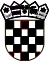 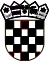 REPUBLIKA HRVATSKABRODSKO-POSAVSKA ŽUPANIJAOŠ“BOGOSLAV ŠULEK“SLAVONSKI BRODKLASA:003-09/16-01/1URBROJ:2178701-02-16-182Slavonski Brod, 21. rujna 2016.Predmet: Poziv na sjednicu Vijeća roditeljaPozivate se na sjednicu Vijeća roditelja koja će se održati dana 28. rujna 2016. (srijeda) s početkom u 18.00 h u matičnoj školi, Aleja M. Krleže 2;DNEVNI REDKonstituiranje i izbor predsjednika i zamjenika za saziv Vijeća roditelja šk.god.2016./17.Prethodno mišljenje za Školski kurikulum školske godine 2016./2017.Prethodno mišljenje za Godišnji plan i program rada škole školske godine 2016./2017.Različito (Izvješće o ostvarenju Godišnjeg plana i programa za 2015./16.školsku godinu)( Prijedlog Školskog kurikuluma za školsku godinu  2016./2017. kao i prijedlog Godišnjeg plana i programa za školsku godinu  2016./2017.godinu možete pogledati na web:http://os-bsulek-sb.skole.hr)                                                                   Predsjednik Vijeća roditelja                                                                   Ivan Zirdum, dipl.iur.